Acceso (acceso.ku.edu)Unidad 5, Un paso más.Voces inocentesOscar Torres Interview 200:01Y entonces empieza a cambiar la niñez y00:03empiezas también como que a cuestionarte00:05muchas cosas. Empiezas a preguntarte: “¿qué00:07está pasando?”, sin poder entender por qué,00:09de repente, después de tener una vida, lo00:12que nosotros consideramos normal, ahora00:15hay balas en las paredes, ahora hay00:18balaceras en las noches, ahora te tienes00:21que meter debajo de las camas, de repente.00:26Y empieza la confusión, a la misma vez,00:30y empieza la frustración y empieza todo00:32lo que te causa una guerra: desde00:35culpabilidad hasta, obviamente,00:38mucho sufrimiento. Pero dentro de eso,00:41la magia de la niñez. Y esto es por lo00:43que00:44yo siento que los que podemos, debemos de00:49hacer00:50lo que podamos. Deberíamos poner un00:53granito de arena para proteger esa niñez.00:57Porque la niñez es tan bella y tan00:59pura, que a pesar de lo que nos01:04expusieron a nosotros, encontramos maneras01:07de seguir siendo niños. Encontramos01:09maneras de poder seguir con la fantasía01:12que es la niñez, to live a magical reality,01:20if you will, y es como... como en ese01:24momento empezamos con la imaginación. Y01:26empezamos a hacer juegos y empezamos a01:29meternos debajo de las camas, porque01:31teníamos que hacerlo, pero abajo de las01:33camas existía un mundo entero: existía un01:36circo, había magia, había... Una01:40de las cosas que yo hacía con mis01:41hermanos era, volteábamos las sillas.01:44Teníamos unas sillas de madera, dos sillas, y01:46yo las volteaba y encima de la silla ponía01:49una sábana blanca,01:49a white sheet, y abajo de eso01:53era un circo,01:55y cobraba las entradas y todo,01:58imaginariamente. Creo que les cobraba02:00piedras.02:02Y entonces abajo empezábamos a armar02:04esto: les hacía trucos de magia a mis02:06hermanos, que no eran trucos de magia,02:08pero como estaban pequeños ellos creían02:10que sí.02:12Y así sobrevivíamos. Creábamos, 02:15por ejemplo... Nuestro piso02:19era de tierra. Entonces yo hacía túneles02:22y hacia carreteras así con la tierra02:26del piso de nuestra casa y ahí teníamos02:28nuestros carritos, viejitos, pero teníamos02:30carritos. Y ahí jugábamos y ahí nos podíamos02:33pasar, creo que horas. Entonces así02:36empieza eso: la inocencia y la niñez02:39empiezan una guerra en contra del02:42conflicto y de la matanza y del poder y02:46de los límites. Entonces eso es02:48una lucha.This work is licensed under a 
Creative Commons Attribution-NonCommercial 4.0 International License.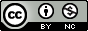 